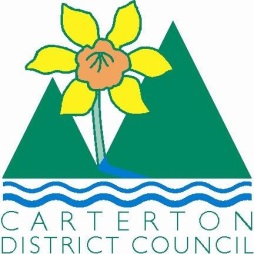 	IN THE MATTER	of the  and Supply of Alcohol Act 2012	AND	IN THE MATTER	of an application by  Inc) for a Special Licence pursuant to s.22 of the Act in respect of premises situated at Holloway Street, Carterton and known as . BEFORE THE CARTERTON DISTRICT LICENSING COMMITTEEChairperson: 		Elaine BrazendaleSecretary:			Jane DavisDECISION This is an application for a Special Licence under section 22 of the  and Supply of Alcohol Act 2012.  The application is for Movie nights and Film Festival to be held at Carterton Events Centre, Holloway Street, Carterton, where alcohol will be consumed on the premises.The application was sent to the Police, Inspector and Medical Officer of Health under s. 141 and no reports of opposition were received.  The application was not required to be publically notified.We are satisfied as to the matters to which we must have regard as set out in s.3, s.4 and s.142 of the Act.  We grant the applicant a special licence in terms of s.22 subject to the restrictions imposed by s.147.Accordingly, we set the following conditions under s147 on the licence:alcohol may be sold under the licence only on the following days and during the following hours: 7 February, 6 March, 3 April, 8 May, 12 June, 3 July, 7 August, 4 September, 2 October, 6 November, 4 December 2016,  7pm-8pm each eveningalcohol may be sold or supplied to the following types of people: members/ticket holdersthe licensee must take the following steps to ensure that the provisions of this Act relating to the sale or supply of alcohol to prohibited persons are observed persons under the age of 18 years and those intoxicated persons will not be servedthe licensee must take the following steps to ensure that the provisions of this Act relating to the management of premises are observed: bar area will be supervised during salesdrinking water must be freely available while the premises are open for business: for all ticket holdersfood must be available for consumption on the premises as follows: as per applicationnon-alcohol and low alcohol beverages must be available for sale and supply on the premises as follows:  as per applicationthe licensee must take the following steps to provide assistance with or information about alternative forms of transport from the premises: taxi/shuttle numbers and phone will be availablealcohol may be sold in the following types of container only: as per applicationDated at Carterton this 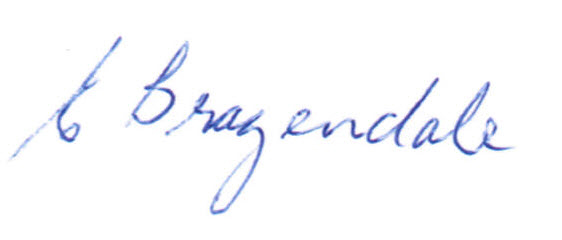 __________________Elaine BrazendaleChairpersonCarterton District Licensing Committee